        № 1868                                                                        26.12.2018г.  Об утверждении муниципальной программы «Формирование комфортной городской среды на территории Елабужского муниципального района Республики Татарстан на 2018-2022 годы»В целях реализации мероприятий по совершенствованию системы комплексного благоустройства и развитию общественных пространств на территории Елабужского муниципального района Республики Татарстан, в соответствии с Федеральным законом от 6 октября 2003 года № 131-ФЗ «Об общих принципах организации местного самоуправления в Российской Федерации», постановлением Правительства Российской Федерации от 10.02.2017 года №169 «Об утверждении Правил предоставления и распределения субсидий из федерального бюджета бюджетам субъектов Российской Федерации на поддержку государственных программ субъектов Российской Федерации и муниципальных программ формирования современной городской среды», Исполнительный комитет Елабужского муниципального района Республики ТатарстанПОСТАНОВЛЯЕТ:1. Утвердить муниципальную программу «Формирование комфортной городской среды на территории Елабужского муниципального района Республики Татарстан на 2018-2022 годы» согласно приложению.2. Рекомендовать Финансово-бюджетной палате Елабужского муниципального района предусмотреть расходы на реализацию программы «Формирование комфортной городской среды на территории Елабужского муниципального района Республики Татарстан на 2018-2022 годы».3.  Настоящее постановление подлежит официальному опубликованию.4. Контроль за исполнением настоящего постановления оставляю за собой.Руководитель                                                                                  Р.С. ХайруллинПриложение к постановлениюИсполнительного комитетаЕлабужского муниципального районаот 26.12.2018 № 1868Муниципальная  программа «Формирование комфортной городской среды на территории  Елабужского муниципального района Республики Татарстан на 2018-2022 годы»2018 годПаспорт муниципальной программы1. Общая характеристика сферы реализации муниципальной программы, в том числе проблемы, на решение которых направлена муниципальная программа Среда обитания - это и пространство для проживания, и очень важный источник ресурсов, она имеет большое влияние на духовный мир людей, на их здоровье и работоспособность.Сегодня за человеческий капитал конкурирует не только бизнес, но и города и страны. Именно поэтому, Стратегией социально-экономического развития Елабужского муниципального района Республики Татарстана до 2021 года и на перспективу до 2030 года, утвержденной решением Совета Елабужского муниципального района от 13 сентября  2016 года, в качестве одного из приоритетных направлений определено создание условий высокого качества жизни, комфортной среды обитания и жизнедеятельности человека.Комфортность проживания определяется уровнем благоустройства придомовых и общественных территорий муниципальных образований с учетом: освещения улиц, парков и скверов, размещения малых архитектурных форм, организации детских спортивно-игровых площадок, площадок для отдыха взрослых, упорядочения площадок для размещения индивидуального транспорта, организации площадок для выгула домашних животных.Основные принципы государственной политики в сфере благоустройства - общественное участие, системный подход к городской среде, все начинается с дворов, современные общественные зоны, личная ответственность сформулированы в приоритетном проекте "Формирование комфортной городской среды".В Елабужском  муниципальном районе 15 сельских поселений и 1 городское поселение, 50 населенных пункта,  460 многоквартирных домов.Благоустройство придомовых территорий в Республике Татарстан проводится в рамках республиканских адресных программ по проведению капитального ремонта многоквартирных домов. С 2008 по 2017 годы на территории муниципальных образований по программе капитального ремонта проводится капитальный ремонт многоквартирных домов.С 2011 года значительное внимание уделяется устройству покрытий дворовых территорий. Организована работа по приведению в нормативное состояние дворов, а также установка детских игровых площадок и малых архитектурных форм.С 2013 года в Республике Татарстан стартовал масштабный проект по строительству универсальных спортивных площадок. За время реализации построены  спортивные площадки на территории Елабужского муниципального района.По мере постепенного решения других острых проблем жители предъявляют все более высокие требования к качеству экологической составляющей городской среды, комфортности общественных пространств.За период 2015 - 2017 годов в рамках республиканских мероприятий по созданию и обустройству парков и скверов, водоохранных зон произведено обустройство 4 парков в городе Елабуга
2. Основные цели и задачи муниципальной программы, программные мероприятия, индикаторы оценки результата, сроки и этапы реализации муниципальной программыПрограмма направлена на реализацию приоритетов и целей государственной политики в сфере благоустройства, установленных на федеральном уровне приоритетным проектом "Формирование комфортной городской среды".Целью программы является повышение уровня благоустройства территории Елабужского муниципального района Республики Татарстан.Для достижения указанных целей необходимо решение следующих задач: - повышение уровня благоустройства дворовых территорий; - повышение уровня благоустройства территорий общественных пространств; - повышение уровня вовлеченности организаций и граждан в реализацию мероприятий по благоустройству территорий Елабужского муниципального района Республики Татарстан.Срок реализации программы: 2018-2022 год. Этапы реализации программы не выделяются.Реализация программы предполагает выполнение комплекса основных мероприятий:мероприятия по благоустройству наиболее посещаемых территорий общего пользования в городе Елабуга;мероприятия по утверждению с учетом обсуждения с заинтересованными лицами дизайн-проектов благоустройства общественных территорий, включенных в программу.Проведение работ по благоустройству общественных территорий должно осуществляться с учетом необходимости обеспечения физической, пространственной и информационной доступности зданий, сооружений, дворовых и общественных территорий для инвалидов и других маломобильных групп населения.3. Обоснование ресурсного обеспечения муниципальной программыОбщий объем финансирования программы составляет: 588 153,33 тыс.рублей, в том числе:4. Механизм реализации муниципальной программыМеханизм реализации программы предполагает оказание мер государственной поддержки в повышении уровня благоустройства территорий муниципальных образований Елабужского муниципального района  Республики Татарстан путем выполнения мероприятий по благоустройству дворовых и общественных территорий.Главным распорядителем средств бюджета, предоставляемых на указанные цели из федерального бюджета и бюджета Республики Татарстан (далее - бюджетные средства), является Министерство строительства, архитектуры и жилищно-коммунального хозяйства Республики Татарстан.Получатель бюджетных средств и исполнитель мероприятий по благоустройству общественных территорий Елабужского муниципального района - государственное казенное учреждение "Главное инвестиционно-строительное управление Республики Татарстан", которое выполняет функции государственного заказчика и осуществляет организацию и проведение закупок, аукционов, заключение государственных контрактов, выполняет функции заказчика - застройщика, генерального подрядчика и технического заказчика, обеспечивает проведение экспертизы проектной документации, проводит строительный контроль.Порядок и сроки представления, рассмотрения и оценки предложений о включении общественной территории, подлежащей благоустройству, в проект программы; порядок общественного обсуждения проекта программы утверждаются постановлением Исполнительного комитета Елабужского муниципального района Республики Татарстан.Перечень общественных территорий, подлежащих благоустройству в 2018-2022 году, сформированные по итогам общественного обсуждения, приведены в приложении №1 к программе.Организационные механизмы реализации программы направлены на выполнение мероприятий по:утверждению с учетом обсуждения с заинтересованными лицами дизайн- проектов благоустройства общественных территорий, включенных в программу;организации по результатам общественных обсуждений утверждения (корректировки) органами местного самоуправления правил благоустройства поселений, в состав которых входят населенные пункты с численностью населения свыше 1000 человек, включающих порядок вовлечения граждан и организаций в реализацию проектов по благоустройству.Планирование, взаимодействие, координацию и общий контроль за исполнением программы осуществляет Министерство строительства, архитектуры и жилищно-коммунального хозяйства Республики Татарстан, которое уточняет целевые показатели и затраты на мероприятия программы.Исполнители программы, ответственные за ее реализацию- отдел архитектуры и градостроительства Елабужского муниципального района РТ, представляют в Министерство строительства, архитектуры и жилищно-коммунального хозяйства Республики Татарстан ежеквартально до 10 числа месяца, следующего за отчетным периодом, информацию об исполнении мероприятий и освоении денежных средств, выделяемых исполнителям мероприятий из соответствующих бюджетов нарастающим итогом и в целом за отчетный год.5. Оценка социально-экономической и экологической эффективности муниципальной программыМероприятия программы будут способствовать улучшению экологического состояния и внешнего облика населенных пунктов Елабужского муниципального района Республики Татарстан; созданию комфортной среды обитания и жизнедеятельности населения Елабужского муниципального района Республики Татарстан.Реализация Программы направлена на динамичное повышение качества жизни и устойчивый экономический рост на основе развития и максимального использования потенциала города и поселений. Достигнутые значения показателей должны обеспечивать эффективную конкурентоспособность муниципалитета.Реализация мероприятий программы не повлечет за собой отрицательных социально-экономических и экологических последствий. Она будет способствовать восстановлению и сохранению природных ресурсов района, повышению уровня жизни населения путем улучшения санитарного состояние элементов благоустройства и озеленения. Рост уровня обеспеченности населения современными объектами благоустройства для отдыха взрослого населения, игр детей, доступность объектов благоустройства для маломобильных групп населения, позволит в свою очередь предоставить организацию качественного досуга и культурного времяпровождения различных групп населения.Оценка эффективности реализации программы будет проводиться с использованием показателей (индикаторов) выполнения программы, мониторинг и оценка степени достижения целевых значений которых позволяют проанализировать ход выполнения программы и выработать правильное управленческое решение. 6. Организация контроля над исполнением ПрограммыКонтроль над ходом реализации Программы осуществляется Исполнительным комитетом Елабужского муниципального района Республики Татарстан.Отчетные данные о реализации Программы представляются Исполнительным комитетом ежеквартально до 25 числа месяца, следующего за отчетным периодом в Палату перспективного социально-экономического развития Елабужского муниципального района и Финансово-бюджетную палату Елабужского муниципального района согласно приложению №2.7. Основные мероприятия муниципальной программы Приложение №1 к муниципальнойпрограмме «Формирование комфортной городской среды на территории Елабужского муниципального района Республики Татарстан на 2018-2022 годы»Адресный перечень
общественных территорий, подлежащих благоустройству в Елабужском муниципальном районе в 2018-2022 годыПриложение №2 к муниципальной программе «Формирование комфортной городской среды на территории Елабужского муниципального района Республики Татарстан на 2018-2022 годы»ФормаОтчет о реализации муниципальной программыза __________ 20__ годаИСПОЛНИТЕЛЬНЫЙ КОМИТЕТ ЕЛАБУЖСКОГО МУНИЦИПАЛЬНОГО РАЙОНАРЕСПУБЛИКИ ТАТАРСТАН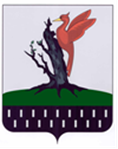 ТАТАРСТАН  РЕСПУБЛИКАСЫ АЛАБУГА  МУНИЦИПАЛЬРАЙОНЫ БАШКАРМА            КОМИТЕТЫПОСТАНОВЛЕНИЕКАРАРНаименование программыМуниципальная программа «Формирование комфортной городской среды на территории Елабужского муниципального района Республики Татарстан на 2018-2022 годы» (далее – Программа)ЗаказчикИсполнительный комитет Елабужского муниципального районаОсновной разработчик ПрограммыИсполнительный комитет Елабужского муниципального районаЦель ПрограммыПовышение уровня благоустройства территорий муниципальных образований Елабужского муниципального района Республики ТатарстанЗадачи Программы- повышение уровня благоустройства дворовых территорий;- повышение уровня благоустройства территорий общественных пространств на территории поселений Елабужского муниципального района;- повышение уровня вовлеченности организаций и граждан в реализацию мероприятий по благоустройству территорий муниципальных образований Елабужского муниципального районаСрок реализации Программы2018 – 2022 годыОбъемы и источники финансирования Программы  Общий объем финансирования Программы составляет  588 153,33тыс. руб, в том числе:Ожидаемые конечные результаты реализации целей и задач ПрограммыРеализация мероприятий Программы позволит по итогам 2018-2022 года увеличить:- количество благоустроенных дворовых территорий;
- количество благоустроенных территорий общественных пространств.Мероприятия Программы будут способствовать: - улучшению экологического состояния и внешнего облика городского поселения  Елабужского муниципального района Республики Татарстан; - созданию комфортной среды обитания и жизнедеятельности населения в городе Елабуга  Елабужского муниципального района, что, в свою очередь, даст мощный толчок дальнейшему развитию населенных пунктов, входящих в состав района, повышению производительности труда, как фактору экономического роста и повышения уровня жизни населения районаГоды реализацииОбъем финансирования, тыс.рублейОбъем финансирования, тыс.рублейОбъем финансирования, тыс.рублейОбъем финансирования, тыс.рублейОбъем финансирования, тыс.рублейГоды реализациивсегов разрезе источников финансированияв разрезе источников финансированияв разрезе источников финансированияв разрезе источников финансированияГоды реализациивсегофедеральный бюджетреспубликанский бюджетместный бюджетвнебюджетные источникиОсновные мероприятия муниципальной программыОсновные мероприятия муниципальной программыОсновные мероприятия муниципальной программыОсновные мероприятия муниципальной программыОсновные мероприятия муниципальной программыОсновные мероприятия муниципальной программы201843 603,330,041 000,002 603,330,02019161 000,000,0161 000,008 1000,0202039 450,000,039 450,000,00,020210,00,00,00,00,02022336 000,000,0336 000,000,00,0Всего по муниципальной программе588 153,330,0577 450,0010 703,330,0НаименованиецелиНаименованиезадачиНаименование основных мероприятийИсполнителиСрокивыполненияосновныхмероприятийИндикаторыоценкиконечныхрезультатов,единицыизмеренияЗначенияиндикаторовЗначенияиндикаторовЗначенияиндикаторовЗначенияиндикаторовЗначенияиндикаторовФинансирование суказаниемисточникафинансирования(тыс.руб)Финансирование суказаниемисточникафинансирования(тыс.руб)Финансирование суказаниемисточникафинансирования(тыс.руб)Финансирование суказаниемисточникафинансирования(тыс.руб)Финансирование суказаниемисточникафинансирования(тыс.руб)Непосредственный результат реализации мероприятияНаименованиецелиНаименованиезадачиНаименование основных мероприятийИсполнителиСрокивыполненияосновныхмероприятийИндикаторыоценкиконечныхрезультатов,единицыизмерения20182019202020212022201820192020 20212022  1     2     4   5   6     7   89101112131414повышение уровня благоустройства территории Елабужского муниципального района Республики Татарстанповышение уровня благоустройства территорий общественных пространствБлагоустройство Гуляй-ПАРК (Старый Майдан)Исполнительный комитет Елабужского муниципального района2018-20229,2га9,2габюджет Республики Татарстан41000100%повышение уровня благоустройства территории Елабужского муниципального района Республики Татарстанповышение уровня благоустройства территорий общественных пространствБлагоустройство Площади им.ЛенинаИсполнительный комитет Елабужского муниципального района2018-20222,7га2,7габюджет Республики Татарстан54800повышение уровня благоустройства территории Елабужского муниципального района Республики Татарстанповышение уровня благоустройства территорий общественных пространствБлагоустройство Городской зоны отдыха - КриушаИсполнительный комитет Елабужского муниципального района2018-20222,6га2,6габюджет Республики Татарстан39450НаименованиецелиНаименованиезадачиНаименование основных мероприятийИсполнителиСрокивыполненияосновныхмероприятийИндикаторыоценкиконечныхрезультатов,единицыизмеренияЗначенияиндикаторовЗначенияиндикаторовЗначенияиндикаторовЗначенияиндикаторовЗначенияиндикаторовФинансирование суказаниемисточникафинансирования(тыс.руб)Финансирование суказаниемисточникафинансирования(тыс.руб)Финансирование суказаниемисточникафинансирования(тыс.руб)Финансирование суказаниемисточникафинансирования(тыс.руб)Финансирование суказаниемисточникафинансирования(тыс.руб)Непосредственный результат реализации мероприятияНаименованиецелиНаименованиезадачиНаименование основных мероприятийИсполнителиСрокивыполненияосновныхмероприятийИндикаторыоценкиконечныхрезультатов,единицыизмерения20182019202020212022201820192020 20212022  1     2     4   5   6     7   89101112131414повышение уровня благоустройства территории Елабужского муниципального района Республики Татарстанповышение уровня благоустройства территорий общественных пространствБлагоустройство Центрального парка культуры и отдыха (парк Чебурашка)Исполнительный комитет Елабужского муниципального района2018-20223,5га3,5габюджет Республики Татарстан106200повышение уровня благоустройства территории Елабужского муниципального района Республики Татарстанповышение уровня благоустройства территорий общественных пространствБлагоустройство Шишкинских прудовИсполнительный комитет Елабужского муниципального района2018-20228,7га8,7габюджет Республики Татарстан336000повышение уровня благоустройства территории Елабужского муниципального района Республики Татарстанповышение уровня благоустройства территорий общественных пространствСоздание Скейт-парка с оборудованиемИсполнительный комитет Елабужского муниципального района2018-2022424кв.м424кв.мместный бюджет1 936,96100%повышение уровня благоустройства территории Елабужского муниципального района Республики Татарстанповышение уровня благоустройства территорий общественных пространствУстановка блочно-модульного туалетаИсполнительный комитет Елабужского муниципального района2018-202260кв.м.60кв.мместный бюджет666,37100%НаименованиецелиНаименованиезадачиНаименование основных мероприятийИсполнителиСрокивыполненияосновныхмероприятийИндикаторыоценкиконечныхрезультатов,единицыизмеренияЗначенияиндикаторовЗначенияиндикаторовЗначенияиндикаторовЗначенияиндикаторовЗначенияиндикаторовФинансирование суказаниемисточникафинансирования(тыс.руб)Финансирование суказаниемисточникафинансирования(тыс.руб)Финансирование суказаниемисточникафинансирования(тыс.руб)Финансирование суказаниемисточникафинансирования(тыс.руб)Финансирование суказаниемисточникафинансирования(тыс.руб)Непосредственный результат реализации мероприятияНаименованиецелиНаименованиезадачиНаименование основных мероприятийИсполнителиСрокивыполненияосновныхмероприятийИндикаторыоценкиконечныхрезультатов,единицыизмерения20182019202020212022201820192020 20212022  1     2     4   5   6     7   89101112131414повышение уровня благоустройства территории Елабужского муниципального района Республики Татарстанповышение уровня благоустройства территорий общественных пространствСтроительство торговых лавокИсполнительный комитет Елабужского муниципального района2018-202211 шт.11 шт.местный бюджет6 600повышение уровня благоустройства территории Елабужского муниципального района Республики Татарстанповышение уровня благоустройства территорий общественных пространствКапитальный ремонт памятника «Самовар»Исполнительный комитет Елабужского муниципального района2018-20221 шт.1 шт.местный бюджет1 500повышение уровня благоустройства территории Елабужского муниципального района Республики Татарстанповышение уровня благоустройства территорий общественных пространствПроведение субботников, акций по благоустройству территорийИсполнительный комитет Елабужского муниципального района2018-202241414141414120%Итого (тыс.руб.): 588 153,33, в том числеИтого (тыс.руб.): 588 153,33, в том числеИтого (тыс.руб.): 588 153,33, в том числеИтого (тыс.руб.): 588 153,33, в том числеИтого (тыс.руб.): 588 153,33, в том числеИтого (тыс.руб.): 588 153,33, в том числеИтого (тыс.руб.): 588 153,33, в том числеИтого (тыс.руб.): 588 153,33, в том числеИтого (тыс.руб.): 588 153,33, в том числеИтого (тыс.руб.): 588 153,33, в том числеИтого (тыс.руб.): 588 153,33, в том числеИтого (тыс.руб.): 588 153,33, в том числеИтого (тыс.руб.): 588 153,33, в том числеИтого (тыс.руб.): 588 153,33, в том числеИтого (тыс.руб.): 588 153,33, в том числеИтого (тыс.руб.): 588 153,33, в том числеИтого (тыс.руб.): 588 153,33, в том числеБюджет Республики Татарстан (тыс.руб.): 577 450,00Бюджет Республики Татарстан (тыс.руб.): 577 450,00Бюджет Республики Татарстан (тыс.руб.): 577 450,00Бюджет Республики Татарстан (тыс.руб.): 577 450,00Бюджет Республики Татарстан (тыс.руб.): 577 450,00Бюджет Республики Татарстан (тыс.руб.): 577 450,00Бюджет Республики Татарстан (тыс.руб.): 577 450,00Бюджет Республики Татарстан (тыс.руб.): 577 450,00Бюджет Республики Татарстан (тыс.руб.): 577 450,00Бюджет Республики Татарстан (тыс.руб.): 577 450,00Бюджет Республики Татарстан (тыс.руб.): 577 450,00Бюджет Республики Татарстан (тыс.руб.): 577 450,00Бюджет Республики Татарстан (тыс.руб.): 577 450,00Бюджет Республики Татарстан (тыс.руб.): 577 450,00Бюджет Республики Татарстан (тыс.руб.): 577 450,00Бюджет Республики Татарстан (тыс.руб.): 577 450,00Бюджет Республики Татарстан (тыс.руб.): 577 450,00Местный бюджет (тыс.руб.): 10 703,33Местный бюджет (тыс.руб.): 10 703,33Местный бюджет (тыс.руб.): 10 703,33Местный бюджет (тыс.руб.): 10 703,33Местный бюджет (тыс.руб.): 10 703,33Местный бюджет (тыс.руб.): 10 703,33Местный бюджет (тыс.руб.): 10 703,33Местный бюджет (тыс.руб.): 10 703,33Местный бюджет (тыс.руб.): 10 703,33Местный бюджет (тыс.руб.): 10 703,33Местный бюджет (тыс.руб.): 10 703,33Местный бюджет (тыс.руб.): 10 703,33Местный бюджет (тыс.руб.): 10 703,33Местный бюджет (тыс.руб.): 10 703,33Местный бюджет (тыс.руб.): 10 703,33Местный бюджет (тыс.руб.): 10 703,33Местный бюджет (тыс.руб.): 10 703,33№Наименование общественного пространстваНеобходимый объем финансирования (тыс.руб.)Год реализации1Гуляй-ПАРК (Старый Майдан – вторая очередь)4100020182Площадь им.Ленина5480020193Городская зона отдыха - Криуша3945020204Центральный парк культуры и отдыха (парк Чебурашка)10620020195Шишкинские пруды33600020226.Создание Скейт-парка с оборудованием1 936,9620187.Установка блочно-модульного туалета666,3720188.Строительство торговых лавок6 60020199.Капитальный ремонт памятника «Самовар»1 500201910.Проведение субботников, акций по благоустройству территорий2018-2022Реквизиты муниципальной программы, период реализацииНаименование отчитывающейся организацииНаименование нормативного правового акта об утверждении муниципальной программыДолжностное лицо, ответственное за составление формы (Ф.И.О., должность, контактный телефон)N п/пНаименование подпрограмм (раздела, мероприятия)Источник финансирования (всего, в том числе бюджет Российской Федерации, бюджет Республики Татарстан, местный бюджет, внебюджетные источники)Плановые объемы финансирования на отчетный год из нормативного правового акта об утверждении программы, тыс. рублейВыделено по программе на отчетный период (лимит), тыс. рублейПроцент финансированияФактически использовано средств (перечислено со счета исполнителя) с начала года, тыс. рублейНаименование индикатора, единица измеренияЗначения индикатораЗначения индикатораЗначения индикатораЗначения индикатораЗначения индикатораЗначения индикатораN п/пНаименование подпрограмм (раздела, мероприятия)Источник финансирования (всего, в том числе бюджет Российской Федерации, бюджет Республики Татарстан, местный бюджет, внебюджетные источники)Плановые объемы финансирования на отчетный год из нормативного правового акта об утверждении программы, тыс. рублейВыделено по программе на отчетный период (лимит), тыс. рублейПроцент финансированияФактически использовано средств (перечислено со счета исполнителя) с начала года, тыс. рублейНаименование индикатора, единица измеренияпредыдущий годпредыдущий годтекущий годтекущий годтекущий годплан на следующий годN п/пНаименование подпрограмм (раздела, мероприятия)Источник финансирования (всего, в том числе бюджет Российской Федерации, бюджет Республики Татарстан, местный бюджет, внебюджетные источники)Плановые объемы финансирования на отчетный год из нормативного правового акта об утверждении программы, тыс. рублейВыделено по программе на отчетный период (лимит), тыс. рублейПроцент финансированияФактически использовано средств (перечислено со счета исполнителя) с начала года, тыс. рублейНаименование индикатора, единица измеренияпланфактпланфактпроцент выполненияплан на следующий год1234567891011121314Всего по программеВсего по программеВсегоВсего по программеВсего по программебюджет Российской ФедерацииВсего по программеВсего по программебюджет Республики ТатарстанВсего по программеВсего по программеместный бюджетВсего по программеВсего по программевнебюджетные источники